IntroductionThank you for submitting an application for employment with the Mallee Catchment Management Authority (CMA).  Mallee CMA is committed to protecting the health, safety and well-being of all employees.  In line with this objective an employee should not be required or permitted to undertake work for which they are not physically capable.  You will need to read the Position Description in its entirety and consider your full physical capability to perform required activities as detailed. The following information forms part of the Mallee CMA’s selection process and assists in providing a safe and healthy work environment.Vacancy DetailsApplicant DetailsReferences (Please provide at least 2 professional contacts whom you have been a direct report.  Include Name, Position, Title, Company and Phone number)Diversity and Inclusion DemographicsAcknowledgement and AuthorisationImportant to Note: The Workplace Injury Rehabilitation and Compensation Act 2013 allows the Mallee CMA to request that you disclose any:pre-existing injuries, illnesses or diseases that you have suffered, orexisting injuries, illnesses or diseases that you continue to suffer, which could be accelerated, exacerbated, aggravated or caused to recur or deteriorate by your performing the responsibilities associated with the employment for which you applying. Where you have a pre-existing condition, consideration will be given to reasonable modification to the environment or tasks (if at all possible or practicable) with the sole intention to protect, monitor and maintain your well-being during the course of your employment with the Mallee CMA.Applicant SignatureFile Action: HR Personnel fileAPPLICATION FOR EMPLOYMENT FORMDocument Reference No: 025-320-FORMDocument Reference No: 025-320-FORMPosition NameFloodplain Approvals Project OfficerVacancy Ref No21/034Position Details Sourced from Seek      Newspaper: Name	      Mallee CMA Website                       Mallee CMA Social Media        Water Careers Website                   NRM Jobs Website   Other (please specify) ___________________      Seek      Newspaper: Name	      Mallee CMA Website                       Mallee CMA Social Media        Water Careers Website                   NRM Jobs Website   Other (please specify) ___________________      Seek      Newspaper: Name	      Mallee CMA Website                       Mallee CMA Social Media        Water Careers Website                   NRM Jobs Website   Other (please specify) ___________________     TitleGender Man          Woman  Self-Described SurnameGiven NamesPreferred NameAustralian Citizen / Permanent Resident Yes            NoIf no: Right to work in Australia documents attachedPostal AddressCity/TownStatePost CodePhone NumberMobile NumberReferee 1Referee 2Do you identify with any of the following:  Have a disability  Of Aboriginal and/or Torres Strait Islander background  Born Overseas – which country_______________  Speak a language other than English at home  LGBTIQIf selected for employment, are you willing to complete the following if required:a pre-employment test? Yes      Noa pre-employment medical? Yes      Nopre-employment legal checks (e.g. Police Check, Working with Children Check)? Yes      NoAre you aware of any potential conflict of interest that may arise during the recruitment process and/or potential employment? Yes     NoIf Yes please specify:I have read the Position Description.  I have a pre-existing injury or condition which may affect my ability to perform the requirements of the role I am applying for or perform my duties within the buildings that house Mallee CMA offices. Yes      NoIf Yes please provide details:I acknowledge I have read and agree to the Mallee CMA Privacy and Data Protection Policy Yes      NoI certify that all the answers given herein are true and complete to the best of my knowledge YesName:DateSignature: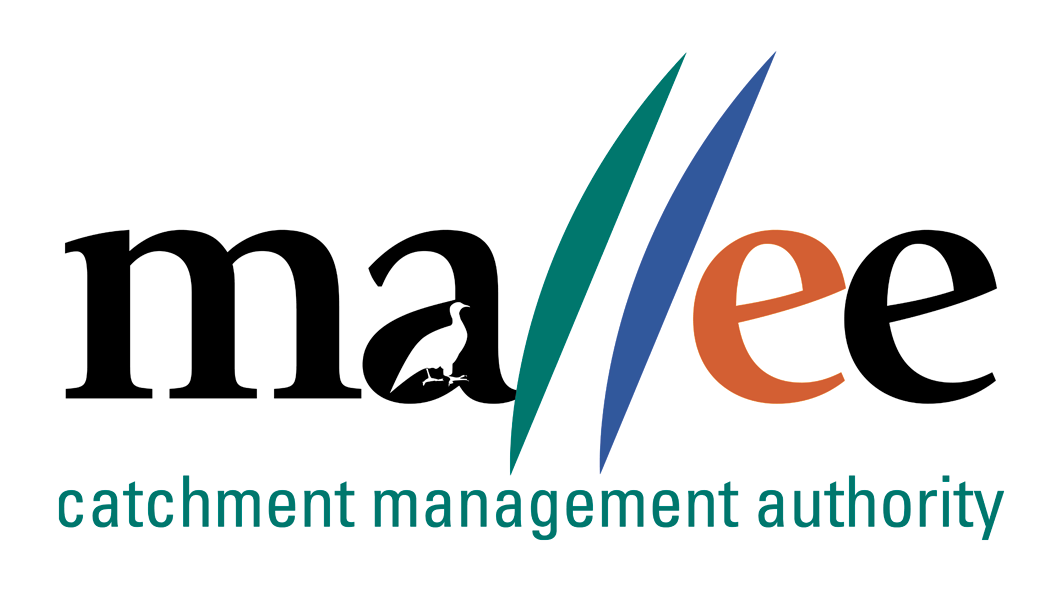 